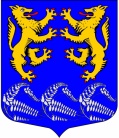 Муниципальное образование«ЛЕСКОЛОВСКОЕ СЕЛЬСКОЕ ПОСЕЛЕНИЕ»Всеволожского муниципального района Ленинградской областиАДМИНИСТРАЦИЯ  П О С Т А Н О В Л Е Н И Е    19.11.2021__дер. Верхние Осельки                                                                                № 512                  О внесении изменений в постановление администрацииот 05.09.2017 № 184 Во исполнение протеста и.о. заместителя Всеволожского городского прокурора от 11.11.2021 года № 7-98-2021 на постановление администрации муниципального образования «Лесколовское сельское поселение» от 05.09.2017 № 184 «Об утверждении административного регламента» по предоставлению муниципальной услуги «Предоставление права на размещение нестационарного торгового объекта на территории муниципального образования «Лесколовское сельское поселение» Всеволожского муниципального района Ленинградской области», администрация МО «Лесколовское сельское поселение» Всеволожского муниципального района Ленинградской областиПОСТАНОВЛЯЕТ:1. Внести следующие изменения в постановление администрации МО «Лесколовское сельское поселение» от 05.09.2017 № 184 «Об утверждении административного регламента»:В пункте 2.3 административного регламента по предоставлению муниципальной услуги «Предоставление права на размещение нестационарного торгового объекта на территории муниципального образования «Лесколовское сельское поселение» Всеволожского муниципального района Ленинградской области» слова «18 августа 2016 г. № 22» заменить словами «12 марта 2019 г. № 4» 2. Опубликовать настоящее постановление в средствах массовой информации и на официальном сайте администрации муниципального образования «Лесколовское сельское поселение» Всеволожского муниципального района Ленинградской области.3. Контроль исполнения постановления оставляю за  собой.     Глава администрации                                                                       А.А. СазоновСогласовано:Главный специалист – юрист администрации                                    М.А. Николаев«___»_____________2021 г.Расчёт рассылки:делопрокуратура